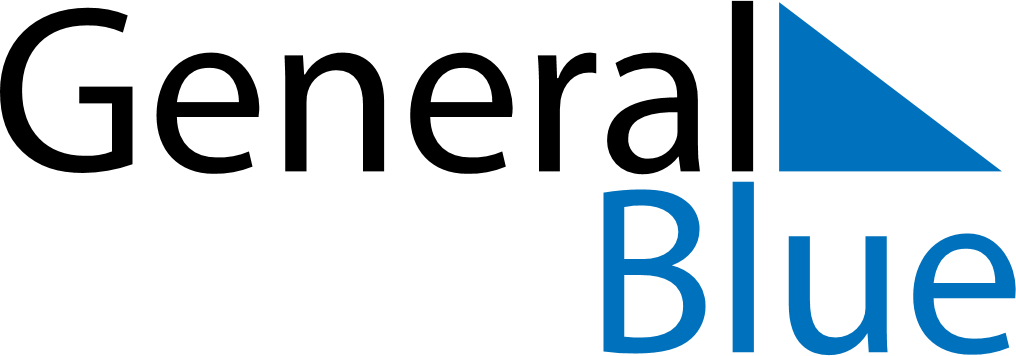 Dominican Republic 2021 HolidaysDominican Republic 2021 HolidaysDATENAME OF HOLIDAYJanuary 1, 2021FridayNew Year’s DayJanuary 4, 2021MondayEpiphanyJanuary 21, 2021ThursdayOur Lady of AltagraciaJanuary 25, 2021MondayDuarte’s BirthdayFebruary 27, 2021SaturdayIndependence DayApril 2, 2021FridayGood FridayMay 1, 2021SaturdayLabour DayJune 3, 2021ThursdayCorpus ChristiAugust 16, 2021MondayRestoration DaySeptember 24, 2021FridayOur Lady of las MercedesNovember 8, 2021MondayConstitution DayDecember 25, 2021SaturdayChristmas Day